Prédio das Licenciaturas - Câmpus Universitário - Viçosa, MG – 36570-900 – Tel. (31) 3612-2843 – E-mail: pibidsecretaria@ufv.brAUTORIZAÇÃO PARA CÓPIAS E IMPRESÕES - PIBID UFV 2020Núcleo: _________________________________________________Câmpus: ________________________________________________CA: ____________________________________________________Autorizo ___ (_____________________) cópias/impressões.Data: ___/___/_________________________________________Assinatura do CAPrédio das Licenciaturas - Câmpus Universitário - Viçosa, MG – 36570-900 – Tel. (31) 3612-2843 – E-mail: pibidsecretaria@ufv.brAUTORIZAÇÃO PARA CÓPIAS E IMPRESÕES - PIBID UFV 2020Núcleo: _________________________________________________Câmpus: ________________________________________________CA: ____________________________________________________Autorizo ___ (_____________________) cópias/impressões.Data: ___/___/_________________________________________Assinatura do CA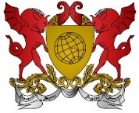 UNIVERSIDADE FEDERAL DE VIÇOSAPRÓ-REITORIA DE ENSINOCOORDENAÇÃO INSTITUCIONAL DO PIBID Pará CópiasCopiadora Precisão(31) 3891-4672(37) 3231-3266Rua Benedito Valadares, 43 C Centro Pará de Minas/MGAv. P. H. Rolfs, 378 – Lj. 3 Centro Viçosa/MG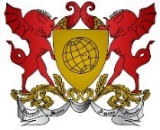 UNIVERSIDADE FEDERAL DE VIÇOSAPRÓ-REITORIA DE ENSINOCOORDENAÇÃO INSTITUCIONAL DO PIBID Pará Cópias(37) 3231-3266Copiadora Precisão(31) 3891-4672Rua Benedito Valadares, 43 C - Centro  Pará de Minas/MGAv. P. H. Rolfs, 378 – Lj. 3 Centro Viçosa/MG